
Département(s) de publication : 972
Annonce No 21-91250- Nom et adresse officiels de l'organisme acheteur : ville du Lamentin.
 Correspondant : le maire, place Antonio MACEO 97232 Le Lamentin Martinique, tél. : 05-96-30-07-52, télécopieur : 05-96-51-81-75 adresse internet : http://www.mairie-lelamentin.fr.
Adresse internet du profil d'acheteur : http://www.e-marchespublics.com.
Le pouvoir adjudicateur n'agit pas pour le compte d'autres pouvoirs adjudicateurs.
Références de l'avis initial mis en ligne sur le site BOAMP, annonce no 21-27536, mise en ligne le 1.e.r mars 2021.
Référence d'identification du marché qui figure dans l'appel public à la concurrence : 21S0008.Objet du marché : Fourniture et livraison d'articles de quincaillerie.
Type de marché de fournitures : achat.
Code NUTS : FRY2.
CPV - Objet principal : 44316000.Critères d'attribution retenus : 
Offre économiquement la plus avantageuse appréciée en fonction des critères énoncés ci-dessous avec leur pondération : 
     - lot no 1 - prix : 55 %;
     - lot no 1 - qualité : sera prise en compte : la robustesse : 45 %;
     - lot no 2 : prix : 55 %;
     - lot no 2 : qualité : seront pris en compte : la robustesse et la qualité de finition pour les rouleaux et pinceaux : 45 %.Type de procédure : procédure adaptée.Attribution des marchés ou des lots :
Numéro du marché ou du lot : 21S0008-2021-034 L1. lot no 1 : Visserie.
Nom du titulaire / organisme : MARQUIBAT SASERQ SAS, Immeuble ERC ZI La Lézarde 97232 Le Lamentin Martinique, tél. : 05-96-50-74-73, télécopieur : 05-96-50-23-13, courriel : sacha.delaunay@nesmond.fr.
Montant mini/maxi annuel : 2 764,98 euros/4 608,29 euros.
Sous-traitance : non.
Date d'attribution du marché : 28 juin 2021.
Mots descripteurs : Quincaillerie (articles)Numéro du marché ou du lot : 21S0008-2021-035 L2. lot no 2 : Serrurerie et autres éléments de quincaillerie.
Nom du titulaire / organisme : MARQUIBAT SASERQ SAS, Immeuble ERC ZI La Lézarde 97232 Le Lamentin Martinique, tél. : 05-96-50-74-73, télécopieur : 06-96-50-23-13, courriel : sacha.delaunay@nesmond.fr.
Montant mini/maxi annuel : 27 649,77 euros/38 709,68 euros.
Sous-traitance : non.
Date d'attribution du marché : 28 juin 2021.
Mots descripteurs : Serrurerie
La procédure d'achat du présent avis est couverte par l'accord sur les marchés publics de l'OMC : non.
L'avis concerne la conclusion d'un accord-cadre.
Une enchère électronique a été effectuée : non.Date d'envoi du présent avis à la publication : 2 juillet 2021	Le Lamentin, le 2 Juillet 2021	Le Pouvoir Adjudicateur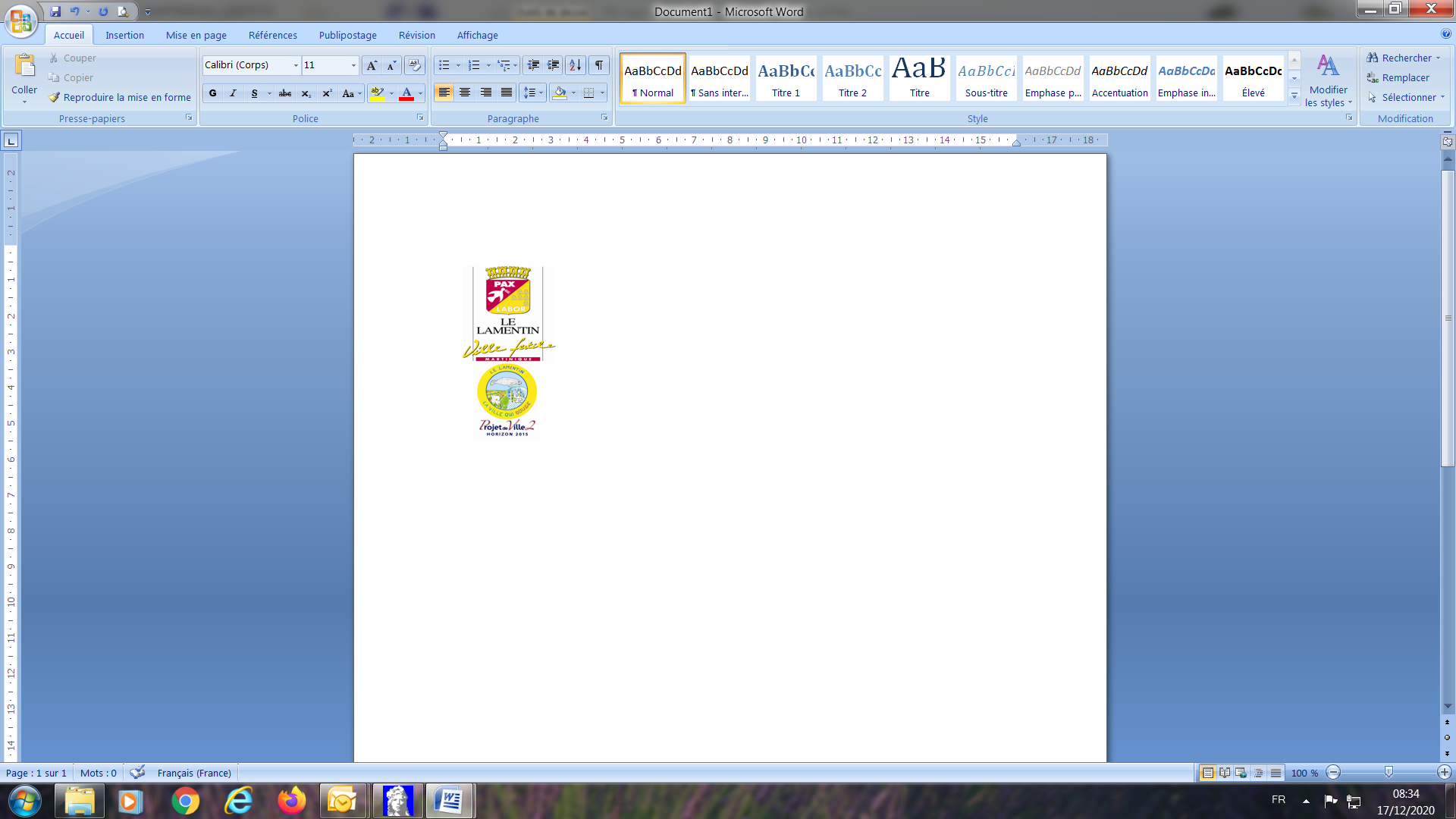 Résultat de marché